All ballots are due by May 1, 2015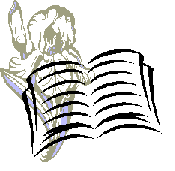 Return to:Jeanine AkersSt. Mary’s Episcopal School60 Perkins ExtendedMemphis, TN 38117Or email to: jakers@stmarysschool.orgVolunteer State Book Award 2014-15Ballot for Grades 6-8 (Middle School Division)Please enter the total of votes for each book in the left column and fill out the identifying information at the bottom of the ballot.Volunteer State Book Award 2014-15Ballot for Grades 6-8 (Middle School Division)Please enter the total of votes for each book in the left column and fill out the identifying information at the bottom of the ballot.Volunteer State Book Award 2014-15Ballot for Grades 6-8 (Middle School Division)Please enter the total of votes for each book in the left column and fill out the identifying information at the bottom of the ballot.Volunteer State Book Award 2014-15Ballot for Grades 6-8 (Middle School Division)Please enter the total of votes for each book in the left column and fill out the identifying information at the bottom of the ballot.BookBookTally AreaTotal VotesBardugo, Leigh. Shadow and Bone. Henry Holt, 2012.Bardugo, Leigh. Shadow and Bone. Henry Holt, 2012.Bernstein, Richard. A Girl Named Faithful Plum: The True Story of a Dancer from China and How She Achieved Her Goals. Alfred A. Knopf, 2011Bernstein, Richard. A Girl Named Faithful Plum: The True Story of a Dancer from China and How She Achieved Her Goals. Alfred A. Knopf, 2011Cass, Kiera. The Selection. Harper Teen, 2012..Cass, Kiera. The Selection. Harper Teen, 2012..Flake, Sharon. Pinned. Scholastic Press, 2012Flake, Sharon. Pinned. Scholastic Press, 2012Frost, Mark. Paladin Prophecy. Random House, 2012.. Frost, Mark. Paladin Prophecy. Random House, 2012.. Gibbs, Stuart. Spy School. Simon & Schuster for Young Readers, 2012.Gibbs, Stuart. Spy School. Simon & Schuster for Young Readers, 2012.Gidwitz, Adam. In a Glass Grimmly. Dutton, 2012.Gidwitz, Adam. In a Glass Grimmly. Dutton, 2012.Hopkinson, Deborah. Titanic: Voices from the Disaster. Scholastic Press, 2012Hopkinson, Deborah. Titanic: Voices from the Disaster. Scholastic Press, 2012Hunt, Lynda Mullaly. One for the Murphys. Nancy Paulsen Books, 2012.Hunt, Lynda Mullaly. One for the Murphys. Nancy Paulsen Books, 2012.Knowles, Jo. See You at Harry’s. Candlewick, 2012.Knowles, Jo. See You at Harry’s. Candlewick, 2012.Levinson, Cynthia. We’ve Got a Job: The 1963 Birmingham Children’s March.Peachtree, 2012.Levinson, Cynthia. We’ve Got a Job: The 1963 Birmingham Children’s March.Peachtree, 2012.Meyer, Marissa. Cinder. Feiwel and Friends, 2012..Meyer, Marissa. Cinder. Feiwel and Friends, 2012..Palacio, R. J. Wonder. Knopf, 2012.Palacio, R. J. Wonder. Knopf, 2012.Schlitz, Laura Amy. Splendors and Glooms. Candlewick, 2012.Schlitz, Laura Amy. Splendors and Glooms. Candlewick, 2012.Shank, Marilyn Sue. Child of the Mountains. Delacorte, 2012.Shank, Marilyn Sue. Child of the Mountains. Delacorte, 2012.Sheinkin,Steve.Bomb: The Race to Build – and Steal – the World’s Most DangerousWeapon. Roaring Book Press, 2012.Sheinkin,Steve.Bomb: The Race to Build – and Steal – the World’s Most DangerousWeapon. Roaring Book Press, 2012.Stone, Tanya Lee. Courage Has No Color, the True Story of the Triple Nickles: America’s First Black Paratroopers. Candlewick, 2013.Stone, Tanya Lee. Courage Has No Color, the True Story of the Triple Nickles: America’s First Black Paratroopers. Candlewick, 2013.Telgemeier, Raina. Drama. Scholastic, 2012.Telgemeier, Raina. Drama. Scholastic, 2012.Vanderpool, Clare. Navigating Early. Delacorte Press, 2013.Vanderpool, Clare. Navigating Early. Delacorte Press, 2013.Wright, Barbara. Crow. Random House, 2012.Wright, Barbara. Crow. Random House, 2012.Total Number of VotesNameSchoolAddressEmail address